GMDW-Pfalzc/o: Diakonissen Speyer Hilgardstraße 26
67346 SpeyerTel.: 06232 22-1335Fax: 06232 22-1397tsatter@gmdw-pfalzwww.gmdw-pfalz.de         Ihr Ansprechpartner: Tino SatterSpeyer, 18.04.2019Fortbildung „Aufbau- und „Refresher“ Seminar für den Wirtschaftsausschuss“ES KÖNNEN NUR ANMELDUNGEN BERÜCKSICHTIGT WERDEN DIE BEIM GMDW EINGEHEN, EINE ANMELDUNG IM TAGUNGSHAUS ODER BEIM REFERENTEN IST NICHT MÖGLICHNach dem  Anmeldeschluss am 06. September 2019 erhalten die Teilnehmer eine Anmeldebestätigung mit der Bitte den Teilnahmebetrag zu überweisen.Spezielle Themenwünsche dürft ihr gerne bis zum 06.09.2019 an mich senden.Herzliche Grüße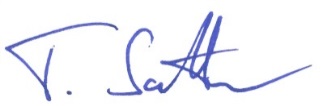 Tino SatterAnmeldung zur Fortbildung „Aufbau- oder „Refresher“ - Kurs für den Wirtschaftsausschuss“vom Montag 04.11. bis Mittwoch 06.11.2019, Butenschönhaus,  76829 Landau/ PfalzDatum:Montag, 04.November 2019 bis  Mittwoch, 06. November 2019Zeit:Mo, 9.30 – 18.00 h, Di, 9.00 – 18.00 h, Mi, 9.00 – 16.00 h Ort:Butenschönhaus Landau, Luitpoldstraße 8, 76829 Landau/ PfalzTeilnahmebeitrag: 700,- €   (Übernachtung und Verpflegung, inklusive Arbeitsmaterial)Teilnehmerzahl:Max 12  (nach der Reihenfolge des Eingangs. wir behalten uns vor,                       pro Einrichtung nicht mehr als 2 TeilnehmerInnen zuzulassen)Anmeldeschluss:06. September 2019  (per Post, Fax oder Mail s.o.) Referent:Manfred Weidenbach
Jahrgang 1952, kaufmännische Lehre, Studium der Betriebswirtschaft in Düsseldorf, Tätigkeit in Wirtschaftsprüfer und Steuerberaterkanzleien, Steuerberater in Bremen seit 1987, Partner in Baumann- Czichon und Partner, Bremen. Themen:Inhalt: In Zusammenhang mit den Einsparmöglichkeiten (z. B. Notlage), ist es für die MAV-Mitglieder unerlässlich, betriebswirtschaftliche Kenntnisse zu erwerben (Lesen, Verstehen, Interpretieren von Jahresberichten / Bilanzen / Gewinn und Verlustrechnungen). Ein kurzer Einstieg in die Materie am ersten Tag der Fortbildung soll die Teilnehmer auf einen Stand bringen.Vertiefende Einblicke in die Jahresberichte / Bilanzen bei größeren und kleineren diakonischen Unternehmen (sofern nicht öffentlich sind die Angaben anonymisiert)Erstellen von Kennzahlen- Vergleichsmöglichkeiten und Abbildung von Entwicklungen über mehrere Jahre.Für Mitglieder des Wirtschaftsausschuss, jene die es werden wollen und für andere Interessierte, die  mit den Grundlagen schon etwas vertraut sind.Name, Vorname:____________________________________________________________________________________________________________________Geburtsdatum:____________________________________________________________________________________________________________________Einrichtung:____________________________________________________________________________________________________________________Adresse:____________________________________________________________________________________________________________________Telefon / Fax________________________________________________________E-Mail:____________________________________________________________________________________________________________________Ort, DatumUnterschrift